На основу члана 116. став 1. Закона о јавним набавкама („Сл.гласник РС“ бр.124/2012, 14/2015 и 68/2015),  Градска управа за инфраструктуру и развој  објављујеОБАВЕШТЕЊЕ О ЗАКЉУЧЕНОМ УГОВОРУ за јавну набавку у отвореном поступкуХитно извођење радова на поправкама и интервенцијама малог обима на јавним површинама града – Партија 4
Врста поступка јавне набавке: отворени поступак  Врста предмета набавке: радовиОпис предмета набавке: Хитно извођење радова на поправкама и интервенцијама малог обима на јавним површинама градаВрста наручиоца: градска и општинска управаИнтернет страница наручиоца: www.uzice.rsРедни број јавне набавке у плану набавки: 1.3.13Природа и обим радова и основна обележја радова, место извршења радова: поправке и интервенције малог обима на јавним површинама града; обим радова је дефинисан предмером радова; основна обележја радова: радови на ископу, утовару отпадног материјала и рушењу, бетонски радови, браварски радови, столарски радови и остали радови; место извршења радова: територија града Ужица.Назив и ознака из општег речника набавке: браварски радови – 45421160-3; радови на ископавању – 45112400-9; радови на рушењу – 45111100-9; бетонски радови – 45262300-4.Предмет јавне набавке за Хитно извођење радова на поправкама и интервенцијама малог обима на јавним површинама града, је обликован у четири партије. Процењена вредност јавне набавке: 6.666.667 динара без ПДВ-аПроцењена вредност за Хитно извођење радова на поправкама и интервенцијама малог обима на јавним површинама града – Партија 4: 1.666.666,75 динара без ПДВ-аУговорена вредност јавне набавке: 1.652.650 динара без ПДВ-а                                                          1.983.180 динара са ПДВ-омКритеријум за доделу уговора: најнижа понуђена ценаБрој примљених понуда:  2 (две) понудеНајвиша понуђена цена: 1.665.600 динара без ПДВ-аНајнижа понуђена цена: 1.652.650 динара без ПДВ-аНајвиша понуђена цена код прихватљивих понуда: 1.665.600 динара без ПДВ-аНајнижа понуђена цена код прихватљивих понуда: 1.652.650 динара без ПДВ-аДео или вредност уговора који ће се извршити преко подизвођача: не наступа са подизвођачемДатум доношења одлуке о додели уговора:  05.03.2020. годинеДатум закључења уговора:  18.03.2020. годинеОсновни подаци о добављачу:  Група понуђача: Милан Благојевић пр Грађевинска радња ШАРГАН 2014 Ужице, ул.Сердара Мићића бр.56, Ужице;  ПИБ: 108451741; МБ: 63461679; (носилац посла) и СЗР и Аутопревозник Борко Масал Ужице, ул.Орловац бр.16/А, Ужице; ПИБ: 104384258; МБ: 60144010;(члан групе).Период важења уговора: до испуњења уговорних обавезаОколности које представљају основ за измену уговора:  Члан 115. Закона о јавним набавкамаЛица за контакт: Славиша Пројевић  slavisa.projevic@uzice.rs и Ивана Дрчелић  ivana.drcelic@uzice.rs  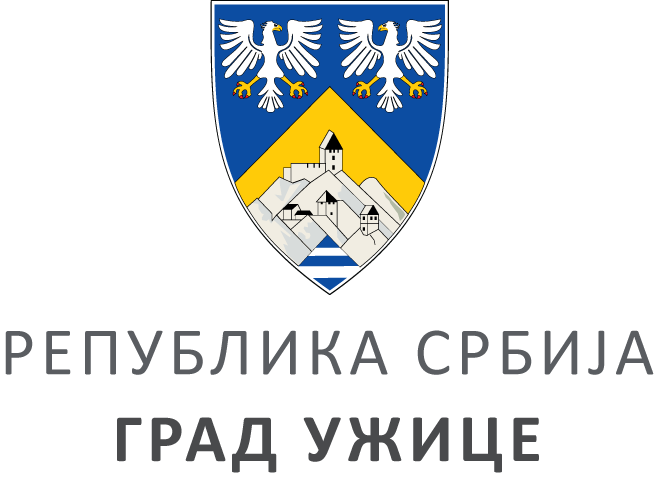 ГРАДСКА УПРАВА ЗА ИНФРАСТРУКТУРУ И РАЗВОЈГРАДСКА УПРАВА ЗА ИНФРАСТРУКТУРУ И РАЗВОЈГРАДСКА УПРАВА ЗА ИНФРАСТРУКТУРУ И РАЗВОЈГРАДСКА УПРАВА ЗА ИНФРАСТРУКТУРУ И РАЗВОЈVIII ББрој: 404-15/20ББрој: 404-15/20Датум:Датум:18.03.2020. године